光ブロードバンドサービス利用希望調査票兼事前申込書　高度無線環境整備推進事業を活用した光ファイバ網整備後に電気通信事業者が提供する光ブロードバンドサービスの利用を希望される方は、下記に必要事項をご記入のうえ、役場企画財政課企画係まで郵送、持参、ファックス及びメールによりご提出願います。（光ブロードバンドサービスの利用を希望されない場合は、提出の必要はございません。）提出期限：令和２年８月２１日（金）□　　電気通信事業者が提供する提供する光ブロードバンドサービスが提供された場合、サービスの利用を希望します。【下記の項目にご同意のうえ、別紙の記入例を参考にご記入ください。】（記入例）光ブロードバンドサービス利用希望調査票兼事前申込書提出期限：令和２年８月２１日（金）☑　　電気通信事業者が提供する光ブロードバンドサービスの提供が開始された場合、サービスの利用を希望します。【下記の項目にご同意のうえ、別紙の記入例を参考にご記入ください。】《佐呂間町から〝お願い〟と〝注意喚起〟です‼》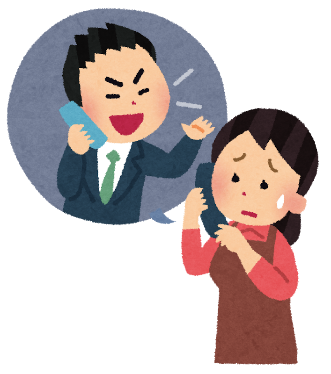 申込年月日お住いの自治会※該当の自治会を○で囲んでください。栄・栃木・若佐・中園川西・武士・朝富・西富・西中央・東・北・知来・仁倉・浜佐呂間・幌岩・富武士・若里・佐呂間栄・栃木・若佐・中園川西・武士・朝富・西富・西中央・東・北・知来・仁倉・浜佐呂間・幌岩・富武士・若里・佐呂間フリガナご利用希望者・法人※法人の場合は代表者の職・氏名をご記入願います。サービスをご利用される住所〒〒サービスをご利用される電話番号（０１５８７）－　　－（０１５８７）－　　－日中のご連絡先※いずれかに☑してください。□　同上□　携帯電話　　　　－　　　　　　－□　同上□　携帯電話　　　　－　　　　　　－ご利用希望光回線数及びWi－Fi（無線）等設置の有無※いずれかに☑してください。①利用希望回線数□　１回線□　２回線以上（　　回線）②Wi－Fi（無線）等設置の有無□　予定あり□　予定なしご提出いただいた個人情報は、個人情報保護法に基づき佐呂間町で適正に管理し、電気通信事業者へ加入の意思表示として提出いたします。本書面は、利用意向を把握することを目的として実施し、あくまでサービス提供を検討するものであり、本書面の提出をもってサービス提供が保障されるものではありません。本書面は、契約書ではありません。正式な契約は、サービス開始確定後、電気通信事業者または電気通信事業者が業務委託する他の業者より個別にご案内される予定です。現時時点で、利用契約を行うことは一切ありませんので、個別にご家庭などに通信事業者を名乗る電話があった場合は応対せず、役場企画財政課企画係までご連絡ください。申込年月日令和２年（２０２０年※西暦でも可）７月○日令和２年（２０２０年※西暦でも可）７月○日お住いの自治会※該当の自治会を○で囲んでください。栄・栃木・若佐・中園川西・武士・朝富・西富・西中央・東・北・知来・仁倉・浜佐呂間・幌岩・富武士・若里・佐呂間栄・栃木・若佐・中園川西・武士・朝富・西富・西中央・東・北・知来・仁倉・浜佐呂間・幌岩・富武士・若里・佐呂間フリガナ　サロマ　タロウ　サロマ　タロウご利用希望者・法人※法人の場合は代表者の職・氏名をご記入願います。　佐呂間　太郎　佐呂間　太郎サービスをご利用される住所〒０９１－０５５１常呂郡佐呂間町字若佐○○番地の△△〒０９１－０５５１常呂郡佐呂間町字若佐○○番地の△△サービスをご利用される電話番号（０１５８７）－○－○△□○（０１５８７）－○－○△□○日中のご連絡先※いずれかに☑してください。□　同上☑　携帯電話　　０９０－○△□○－○△□○□　同上☑　携帯電話　　０９０－○△□○－○△□○ご利用希望光回線数及びWi－Fi（無線）等設置の有無※いずれかに☑してください。①利用希望回線数☑　１回線□　２回線以上（２回線）②Wi－Fi（無線）等設置の有無☑　予定あり□　予定なし